КВН по математике для 2 класса.Учитель ГКООУ санаторной школы – интерната Тотиковой И.Х.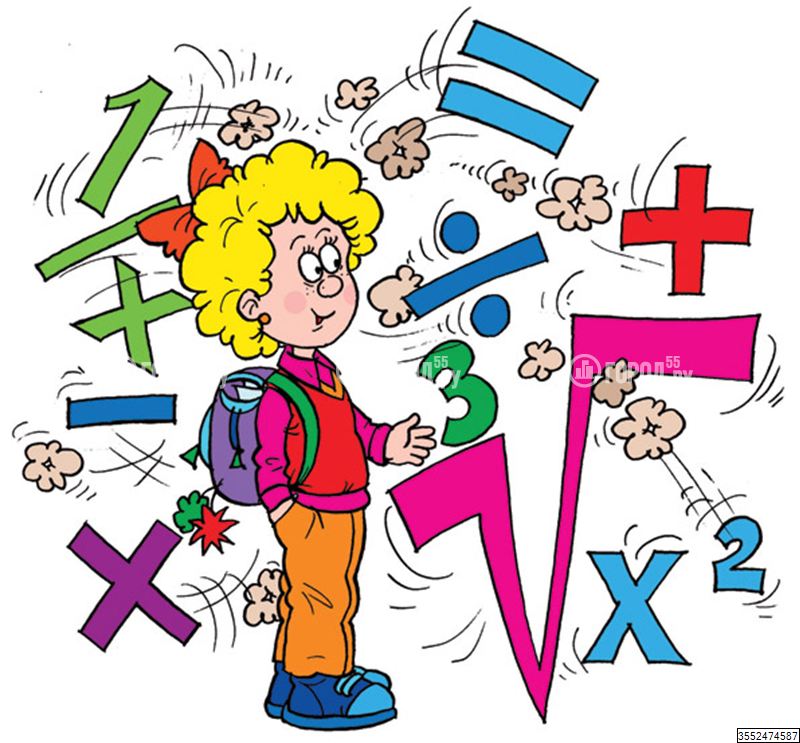 Цель :  Прививать интерес к математике в соревнованиях в игре.Задачи : Формировать речь, мышление и вычислительные навыки.Совершенствовать коммуникативные действия.Воспитывать  дружеские отношения.Оборудование : ИД, доска, геометрические фигуры из бумаги.                Ход:Грамзапись песни « Дважды два четыре…»Представление членов жюри.Выбрать капитанов команд.Девизы команд :Команда « Орлята» - «Думать , решать и верно вычислять!»Команда « Стрелки» - «Находить и считать ,четко , метко попадать!»Конкурс -1.  Великая Отечественная война началась в ..40 г., а закончилась в ..47 г. сколько лет длилась война?Конкурс – 2.Отгадай слово :05, Р1а, 100лб, 100лица, 40а, с3ж, лас.Конкурс -3.Меткий стрелок:Попасть дротиком в пустое выражение (на доске)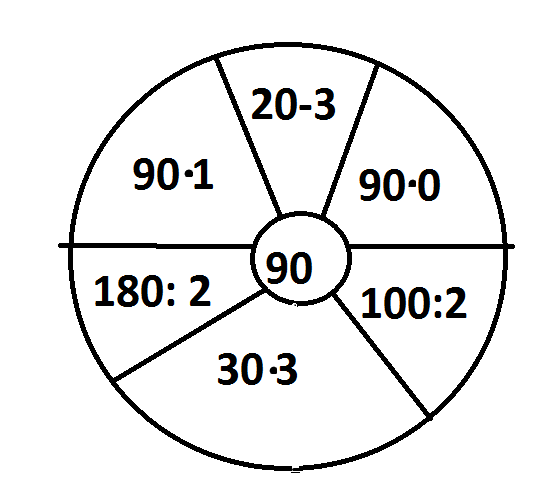 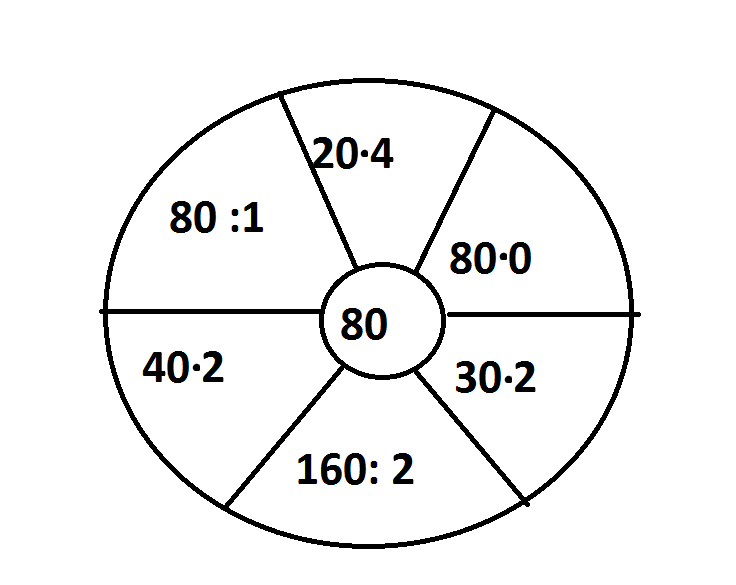 Конкурс – 4.«Разведка» - Из мешка с закрытыми глазами достать цифру ( из пластика) и определить. Выиграет та команда, которая наберет максимальное число.Конкурс – 5.Из 5 героев наградили всех, кроме 2. Скольких не наградили?В каком числе столько же цифр, сколько и букв?Летели 3 танка. Один подстрелили. Сколько танков осталось?Крышка стола имеет 4 угла. Один угол отпилили. Сколько углов стало?Горели 8 вражеских самолетов. 3 из них потушили. Сколько самолетов осталось?Сколько ножек у 2 сороконожек?Конкурс- 6 (капитанов).Собрать танк из геометрических фигур.Конкурс -7.Сколько треугольников и четырехугольников?Итог.Слово предоставляется жюри.Победители награждаются…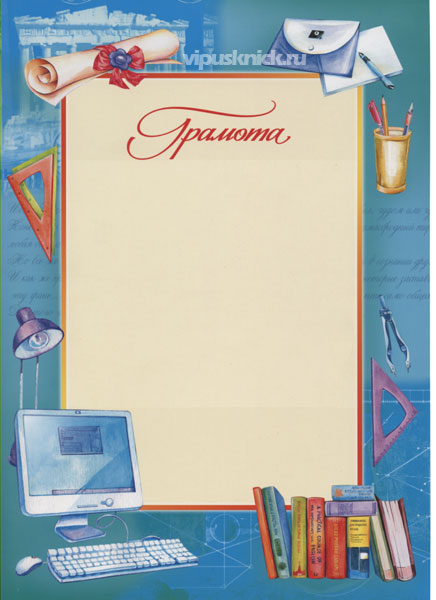 